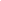 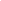 EMPLOYEE INCIDENT REPORTUse this form to report incidents or accidents involving an employee. This report must be filed within 24 hours upon the occurrence of the incident or accident.Information about the Employee Involved in the Incident or AccidentInformation about the Incident or AccidentDetails of the Person Filing This ReportFull NamePermanent AddressEmployee StatusNo. of Years EmployedSupervisor NamePhone NumbersHome:Mobile:Work:Date and Time of Incident/AccidentPolice Notified ☐ Yes     ☐ NoLocation of the Incident/AccidentDescription of the Incident (What happened, how it happened, when it happened, and who was/were involved). Be specific as much as possible and use additional sheets, if necessary.Were there witnesses to the incident/accident?☐ Yes     ☐ No If yes, please provide the witness details below.Full NamePermanent AddressContact DetailsWas the employee injured? ☐ Yes     ☐ No Was medical treatment provided?☐ Yes     ☐ No     ☐ RefusedIf yes, where was it given?☐ On Site     ☐ Urgent Care     ☐ Emergency     ☐ OtherDescribe the injury and indicate the body part affected. Add any other information relevant to the injury.Name of Attending PhysicianHospital Name and AddressOther DetailsFull NamePositionDepartmentDate Filed